Introduction to Medical Assisting Certificate C45400HSThis certificate provides high school students the opportunity to learn about the healthcare profession, Medical Assisting. Upon completion of this certificate, the student is not eligible to sit for the American Association of Medical Assistants’ Certification Examination. However, the student is eligible to apply to Wake Tech’s Medical Assisting Program. Submit CCP Enrollment Packet:				Additional Steps Required: WTCC Application (hard copy only)			Completion of New Student Orientation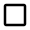  Eligibility Verification (EV) Form				Completion of eLearning Intro quiz High School Transcripts (unofficial)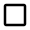 Once your packet is processed, it must be reviewed by CCP staff to determine admission. This step takes time to complete. You cannot be accepted unless all required information is provided and your admissions packet is complete. Incomplete or incorrect packet information will slow down the review and delay your admissions decision.Once forms are received and eligibility verified, students will be notified of their acceptance into the CCP program. The CCP department will provide students with the date registration will be open.Introduction to Medical Assisting Certificate C45400HS - Program Planning GuideThe passing grade for all Medical Assisting (MED) courses is a C (78%)The MED-110 Introduction to Medical Assisting course will require that students attend Virtual class meetings using Microsoft Teams. The dates and times for these meeting will be posted on Wake Tech’s Self Service https://selfserve.waketech.edu/Student/Account/Login?ReturnUrl=0.000000stThe MED 121 Medical Terminology course is online.  The MED 130 & 131 courses will require that students attend classes, at Wake Tech’s Perry Health Sciences campus. Dates and times: tba (please visit Wake Tech’s Self Service for more details: https://selfserve.waketech.edu/Student/Account/Login?ReturnUrl=0.000000st Wake Tech’s Perry Health Sciences campus is located at 2901 Holston Lane Raleigh, NC 27610. Classes will be held in Building H-B room 526 or HB 514All Online, Hybrid, and Blended classes at Wake Tech begin with a Course Entry Quiz (CEQ). Completing the required CEQ is the way students show that they have started the class. Students may login to Blackboard and complete the CEQ once the semester begins or any time before the due date posted in the course announcement in Blackboard. Students in online, hybrid, and some blended courses may be required to complete tests or assignments with a proctor at a Wake Tech eLearning Testing Center or an approved proctor location. Review the link to learn more about Wake Tech's distance education eLearning Testing Center: https://www.waketech.edu/online-learning/resources/eltc Taking the classes listed above or completion of the Introduction to Medical Assisting Certificate C45400HS program of study does not guarantee automatic enrollment into the Medical Assisting program at Wake Tech CC. Students should complete a clinical application prior to graduating from high school  Clinical Application: https://go.waketech.edu/student/public/forms/Documents/1505_MedicalAssistingApplication.pdfMED courses completed beyond three (3) years will need to be repeated. BIO courses completed beyond five (5) years will need to be repeated. Effective June 20202 year Plan (for Juniors)2 year Plan (for Juniors)1 year Plan (for Seniors)1 year Plan (for Seniors)Fall SemesterSpring SemesterFall SemesterSpring SemesterFall Semester (Junior Year)MED 110 (1 credit, hybrid)MED 121 (3 credit, online)Spring Semester (Junior Year)MED 118 (2 credits, online)MED 122 (3 credits, online)Fall Semester (Senior Year)MED 130 (2 credits, hybrid)Spring Semester (Senior Year)MED 131 (2 credits, hybrid)Spring Semester (Junior Year)MED 110 (1 credit, hybrid)MED 121 (3 credit, online)Summer Semester (Junior Year)MED 118 (2 credits, online)MED 122 (3 credits, online)Fall Semester (Senior Year)MED 130 (2 credits, hybrid)Spring Semester (Senior Year)MED 131 (2 credits, hybrid)Fall Semester (Senior Year)MED 110 (1 credit, hybrid)MED 121 (3 credit, online)Spring Semester (Senior Year)MED 118 (2 credits, online)MED 122 (3 credits, online)**********Spring Semester (Senior Year)MED 110 (1 credit, hybrid)MED 121 (3 credit, online)Summer Semester (Senior Year)MED 118 (2 credits, online)MED 122 (3 credits, online)**********Once a high school student completes the course plan written above he/she will have completed the Introduction to Medical Assisting Certificate C45400HS program of study.At this point, with the 2 year plan the student can transfer the credits earned into the Medical Assisting Diploma program.Once a high school student completes the course plan written above he/she will have completed the Introduction to Medical Assisting Certificate C45400HS program of study.At this point, with the 2 year plan the student can transfer the credits earned into the Medical Assisting Diploma program.At this point, with the 1 year senior plan the student can transfer the credits earned into the Medical Assisting Diploma program.At this point, with the 1 year senior plan the student can transfer the credits earned into the Medical Assisting Diploma program.